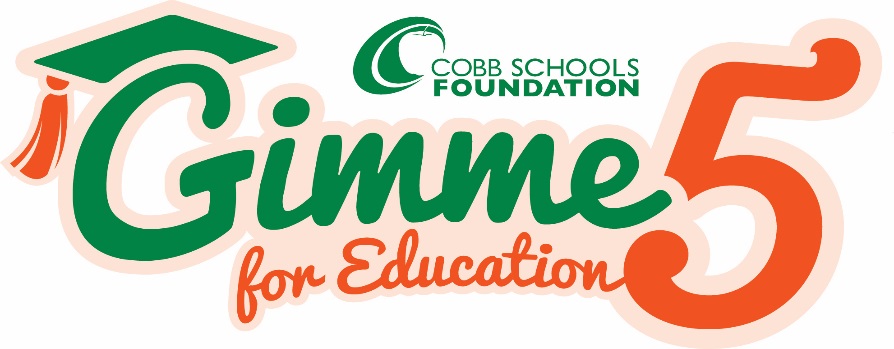 Dear Parents,Once again, our school is participating in the “Gimme 5 for Education” campaign to raise funds for the Cobb Schools Foundation! The Cobb Schools Foundation is the only non-profit organization that supports all our schools, staff and students in the Cobb County School District.  Students will be entered into a drawing to win a SPHERO ROBOT for each $5 donated!What does the Cobb Schools Foundation do?Provides IMPACT Grants to our teachers, over $240,000 awarded!Funds ASP Scholarships for our students in need at Big Shanty, over $140,000 awarded!Supports the Big Shanty Foundation by managing their fund and providing resources and training throughout the year. Sponsors the Volunteer of the Year Luncheon. Sponsors college scholarships for our High Schools.Supports SAT Test Prep Program for High School StudentsSo much more!“Will any money I donate stay at Big Shanty School?” YES!!!* If our school reaches $250 of donations, 20% will be given directly back to Big Shanty.* If our school reaches $750 in donations, 50% will be given directly back to Big Shanty. This year, the proceeds we raise at our school will benefit school needs, as directed by the Principal.Please make a $5 tax-deductible contribution and return it to school today in the attached envelope.Help support our schools & students!  Gimme 5 for Education!You can also donate securely online at www.cobbschoolsfoundation.orgDonations are tax-deductible. Cobb Schools Foundation Tax ID #58-2487501